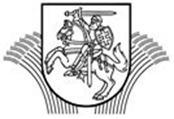 LIETUVOS RESPUBLIKOS ŽEMĖS ŪKIOMINISTRASĮSAKYMASDĖL ŽEMĖS ŪKIO MINISTRO 2014 M. LAPKRIČIO 27 D. ĮSAKYMO NR. 3D-889 „DĖL DIRBTINAI SUKURTŲ SĄLYGŲ PARAMAI GAUTI NUSTATYMO METODIKOS PATVIRTINIMO“ PAKEITIMO2015 m. balandžio 24 d. Nr. 3D-330VilniusP a k e i č i u Dirbtinai sukurtų sąlygų paramai gauti nustatymo metodikos, patvirtintos Lietuvos Respublikos žemės ūkio ministro 2014 m. lapkričio 27 d. įsakymu Nr. 3D-889 „Dėl Dirbtinai sukurtų sąlygų paramai gauti nustatymo metodikos patvirtinimo“, 1 priedą ir jį išdėstau  nauja redakcija (pridedama).Žemės ūkio ministrė	Virginija BaltraitienėDirbtinai sukurtų sąlygų paramai gauti nustatymo metodikos 1 priedasRIZIKOS KRITERIJAI DIRBTINAI SUKURTŲ SĄLYGŲ PARAMAI GAUTI NUSTATYMUI PARAIŠKOS VERTINIMO METU_______________________Eil. Nr.Rizikos kriterijusRizikos kriterijų detalizuojantys požymiai1.Projekto (projektų) įgyvendinimo vieta1. Kelios (2 ir daugiau) įmonės ir (arba) fiziniai asmenys planuoja įgyvendinti ir (arba) įgyvendina projektus tuose pačiuose pastatuose ir (arba) tuose pačiuose žemės sklypuose (pvz., pagal kadastro unikalius numerius).2. Keli projektai įgyvendinami gretimuose (t. y. šalia esančiuose, kaimyniniuose) žemės sklypuose arba žemės sklypai ribojami vienas su kitu, arba žemės sklypai priklauso tiems patiems subjektams (nuosavybės, nuomos arba kitais teisėtais valdymo pagrindais) (pvz., pagal VĮ Registrų centro duomenis).2.Projekte (projektuose) numatyta vykdyti arba vykdoma veikla1. Skirtingų pareiškėjų ir (arba) paramos gavėjų projektuose numatyta vykdyti ir (arba) vykdoma tokia pat veikla (pvz., pagal Ekonominės veiklos rūšių klasifikatorių (EVRK), išskyrus atvejus, kai projektus vykdo tas pats pareiškėjas arba paramos gavėjas.Skirtingų pareiškėjų ir (arba) paramos gavėjų planuojama arba vykdoma veikla turi įtakos viena kitai, t. y. galutiniam rezultatui gauti reikalinga dviejų ar daugiau įmonių veikla ir (arba) investicijos (pvz., pagal vidinių ir išorės registrų duomenis).3.Susiję asmenys, susiję projektai, įmonės partnerėsKeliose skirtingose įmonėse ir (arba) skirtinguose projektuose yra vienas ir tas pats direktorius ir (arba) akcininkas ir (arba) pajininkas (pvz., pagal Agentūros informacinėse sistemose esančius duomenis).Įmonėms atstovauja asmenys, kurie yra tarpusavyje susiję, remiantis SVVĮ.Yra tas pats įmonės steigėjas.4.Pareiškėjo arba paramos gavėjo patirtis įgyvendinant paramos projektusJei įmonės, įgyvendinančios arba planuojančios įgyvendinti projektą (projektus), įsteigtos ne anksčiau kaip prieš pusmetį prieš paraiškos pateikimą (įmonės registracijos data), skirtingų pareiškėjų įmonių įsteigimo diena ir (arba) paraiškos pateikimo diena ta pati (pvz., pagal Agentūros informacinėse sistemose esančius duomenis).